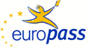 Europass Önéletrajz Europass Önéletrajz Személyi adatokSzemélyi adatokVezetéknév(ek) / Utónév(ek)Vezetéknév(ek) / Utónév(ek)Vezetéknév(ek) Utónév(ek):Vezetéknév(ek) Utónév(ek):Vezetéknév(ek) Utónév(ek):Vezetéknév(ek) Utónév(ek):Vezetéknév(ek) Utónév(ek):Vezetéknév(ek) Utónév(ek):Vezetéknév(ek) Utónév(ek):Vezetéknév(ek) Utónév(ek):Vezetéknév(ek) Utónév(ek):Vezetéknév(ek) Utónév(ek):Vezetéknév(ek) Utónév(ek):Vezetéknév(ek) Utónév(ek):Vezetéknév(ek) Utónév(ek):Cím(ek)Cím(ek)Házszám, utca, irányítószám, város (község), ország :Házszám, utca, irányítószám, város (község), ország :Házszám, utca, irányítószám, város (község), ország :Házszám, utca, irányítószám, város (község), ország :Házszám, utca, irányítószám, város (község), ország :Házszám, utca, irányítószám, város (község), ország :Házszám, utca, irányítószám, város (község), ország :Házszám, utca, irányítószám, város (község), ország :Házszám, utca, irányítószám, város (község), ország :Házszám, utca, irányítószám, város (község), ország :Házszám, utca, irányítószám, város (község), ország :Házszám, utca, irányítószám, város (község), ország :Házszám, utca, irányítószám, város (község), ország :Telefonszám(ok)Telefonszám(ok)Mobil:Mobil:Mobil:Mobil:Fax(ok)Fax(ok)E-mail(ek)E-mail(ek)ÁllampolgárságÁllampolgárságSzületési dátumSzületési dátumNemeNemeBetölteni kívánt munkakör / foglalkozási területBetölteni kívánt munkakör / foglalkozási területVizsgafelügyelői névjegyzék/vizsgafelügyelőVizsgafelügyelői névjegyzék/vizsgafelügyelőVizsgafelügyelői névjegyzék/vizsgafelügyelőVizsgafelügyelői névjegyzék/vizsgafelügyelőVizsgafelügyelői névjegyzék/vizsgafelügyelőVizsgafelügyelői névjegyzék/vizsgafelügyelőVizsgafelügyelői névjegyzék/vizsgafelügyelőVizsgafelügyelői névjegyzék/vizsgafelügyelőVizsgafelügyelői névjegyzék/vizsgafelügyelőVizsgafelügyelői névjegyzék/vizsgafelügyelőVizsgafelügyelői névjegyzék/vizsgafelügyelőVizsgafelügyelői névjegyzék/vizsgafelügyelőVizsgafelügyelői névjegyzék/vizsgafelügyelőSzakmai tapasztalatSzakmai tapasztalatIdőtartamIdőtartamKülön tüntessen fel minden – a pályázat szempontjából fontos – betöltött állást, a legutóbbitól kezdve és visszafelé haladva: Külön tüntessen fel minden – a pályázat szempontjából fontos – betöltött állást, a legutóbbitól kezdve és visszafelé haladva: Külön tüntessen fel minden – a pályázat szempontjából fontos – betöltött állást, a legutóbbitól kezdve és visszafelé haladva: Külön tüntessen fel minden – a pályázat szempontjából fontos – betöltött állást, a legutóbbitól kezdve és visszafelé haladva: Külön tüntessen fel minden – a pályázat szempontjából fontos – betöltött állást, a legutóbbitól kezdve és visszafelé haladva: Külön tüntessen fel minden – a pályázat szempontjából fontos – betöltött állást, a legutóbbitól kezdve és visszafelé haladva: Külön tüntessen fel minden – a pályázat szempontjából fontos – betöltött állást, a legutóbbitól kezdve és visszafelé haladva: Külön tüntessen fel minden – a pályázat szempontjából fontos – betöltött állást, a legutóbbitól kezdve és visszafelé haladva: Külön tüntessen fel minden – a pályázat szempontjából fontos – betöltött állást, a legutóbbitól kezdve és visszafelé haladva: Külön tüntessen fel minden – a pályázat szempontjából fontos – betöltött állást, a legutóbbitól kezdve és visszafelé haladva: Külön tüntessen fel minden – a pályázat szempontjából fontos – betöltött állást, a legutóbbitól kezdve és visszafelé haladva: Külön tüntessen fel minden – a pályázat szempontjából fontos – betöltött állást, a legutóbbitól kezdve és visszafelé haladva: Külön tüntessen fel minden – a pályázat szempontjából fontos – betöltött állást, a legutóbbitól kezdve és visszafelé haladva: Foglalkozás / beosztásFoglalkozás / beosztásFőbb tevékenységek és feladatkörökFőbb tevékenységek és feladatkörökA munkáltató neve és címeA munkáltató neve és címeTevékenység típusa, ágazatTevékenység típusa, ágazatTanulmányokTanulmányokIdőtartamIdőtartamKülön tüntesse fel – a pályázat szempontjából fontos – tanulmányait, a legutóbbitól kezdve és visszafelé haladva. Külön tüntesse fel – a pályázat szempontjából fontos – tanulmányait, a legutóbbitól kezdve és visszafelé haladva. Külön tüntesse fel – a pályázat szempontjából fontos – tanulmányait, a legutóbbitól kezdve és visszafelé haladva. Külön tüntesse fel – a pályázat szempontjából fontos – tanulmányait, a legutóbbitól kezdve és visszafelé haladva. Külön tüntesse fel – a pályázat szempontjából fontos – tanulmányait, a legutóbbitól kezdve és visszafelé haladva. Külön tüntesse fel – a pályázat szempontjából fontos – tanulmányait, a legutóbbitól kezdve és visszafelé haladva. Külön tüntesse fel – a pályázat szempontjából fontos – tanulmányait, a legutóbbitól kezdve és visszafelé haladva. Külön tüntesse fel – a pályázat szempontjából fontos – tanulmányait, a legutóbbitól kezdve és visszafelé haladva. Külön tüntesse fel – a pályázat szempontjából fontos – tanulmányait, a legutóbbitól kezdve és visszafelé haladva. Külön tüntesse fel – a pályázat szempontjából fontos – tanulmányait, a legutóbbitól kezdve és visszafelé haladva. Külön tüntesse fel – a pályázat szempontjából fontos – tanulmányait, a legutóbbitól kezdve és visszafelé haladva. Külön tüntesse fel – a pályázat szempontjából fontos – tanulmányait, a legutóbbitól kezdve és visszafelé haladva. Külön tüntesse fel – a pályázat szempontjából fontos – tanulmányait, a legutóbbitól kezdve és visszafelé haladva. Végzettség / képesítésVégzettség / képesítésFőbb tárgyak / gyakorlati képzésFőbb tárgyak / gyakorlati képzésOktatást / képzést nyújtó intézmény neve és típusaOktatást / képzést nyújtó intézmény neve és típusaOrszágos / nemzetközi besorolásOrszágos / nemzetközi besorolásEgyéni készségek és kompetenciákEgyéni készségek és kompetenciákAnyanyelv(ek)Anyanyelv(ek)Nevezze meg anyanyelvét Nevezze meg anyanyelvét Nevezze meg anyanyelvét Nevezze meg anyanyelvét Nevezze meg anyanyelvét Nevezze meg anyanyelvét Nevezze meg anyanyelvét Nevezze meg anyanyelvét Nevezze meg anyanyelvét Nevezze meg anyanyelvét Nevezze meg anyanyelvét Nevezze meg anyanyelvét Nevezze meg anyanyelvét Egyéb nyelv(ek)Egyéb nyelv(ek)ÖnértékelésÖnértékelésSzövegértésSzövegértésSzövegértésSzövegértésSzövegértésBeszédBeszédBeszédBeszédBeszédÍrásÍrásEurópai szint (*)Európai szint (*)Hallás utáni értésHallás utáni értésOlvasásOlvasásOlvasásTársalgásTársalgásFolyamatos beszédFolyamatos beszédFolyamatos beszédNyelvNyelvNyelvNyelv(*) Közös Európai Referenciakeret (KER) szintjei(*) Közös Európai Referenciakeret (KER) szintjei(*) Közös Európai Referenciakeret (KER) szintjei(*) Közös Európai Referenciakeret (KER) szintjei(*) Közös Európai Referenciakeret (KER) szintjei(*) Közös Európai Referenciakeret (KER) szintjei(*) Közös Európai Referenciakeret (KER) szintjei(*) Közös Európai Referenciakeret (KER) szintjei(*) Közös Európai Referenciakeret (KER) szintjei(*) Közös Európai Referenciakeret (KER) szintjei(*) Közös Európai Referenciakeret (KER) szintjei(*) Közös Európai Referenciakeret (KER) szintjei(*) Közös Európai Referenciakeret (KER) szintjeiTársas készségek és kompetenciákTársas készségek és kompetenciákIsmertesse ezeket a kompetenciákat és jelezze, hol sajátította el őket. (Törölje a rovatot, ha nem szükséges)Ismertesse ezeket a kompetenciákat és jelezze, hol sajátította el őket. (Törölje a rovatot, ha nem szükséges)Ismertesse ezeket a kompetenciákat és jelezze, hol sajátította el őket. (Törölje a rovatot, ha nem szükséges)Ismertesse ezeket a kompetenciákat és jelezze, hol sajátította el őket. (Törölje a rovatot, ha nem szükséges)Ismertesse ezeket a kompetenciákat és jelezze, hol sajátította el őket. (Törölje a rovatot, ha nem szükséges)Ismertesse ezeket a kompetenciákat és jelezze, hol sajátította el őket. (Törölje a rovatot, ha nem szükséges)Ismertesse ezeket a kompetenciákat és jelezze, hol sajátította el őket. (Törölje a rovatot, ha nem szükséges)Ismertesse ezeket a kompetenciákat és jelezze, hol sajátította el őket. (Törölje a rovatot, ha nem szükséges)Ismertesse ezeket a kompetenciákat és jelezze, hol sajátította el őket. (Törölje a rovatot, ha nem szükséges)Ismertesse ezeket a kompetenciákat és jelezze, hol sajátította el őket. (Törölje a rovatot, ha nem szükséges)Ismertesse ezeket a kompetenciákat és jelezze, hol sajátította el őket. (Törölje a rovatot, ha nem szükséges)Ismertesse ezeket a kompetenciákat és jelezze, hol sajátította el őket. (Törölje a rovatot, ha nem szükséges)Ismertesse ezeket a kompetenciákat és jelezze, hol sajátította el őket. (Törölje a rovatot, ha nem szükséges)Szervezési készségek és kompetenciákSzervezési készségek és kompetenciákMűszaki készségek és kompetenciákMűszaki készségek és kompetenciákSzámítógép-felhasználói készségek és kompetenciákSzámítógép-felhasználói készségek és kompetenciákMűvészi készségek és kompetenciákMűvészi készségek és kompetenciákEgyéb készségek és kompetenciákEgyéb készségek és kompetenciákJárművezetői engedély(ek)Járművezetői engedély(ek)Kiegészítő információkKiegészítő információk